Predmet:                                             Tjelesna i zdravstvena kulturaNastavna tema:  jogaZadatak: zadržati učenika u svakoj pozi do 20 sekundi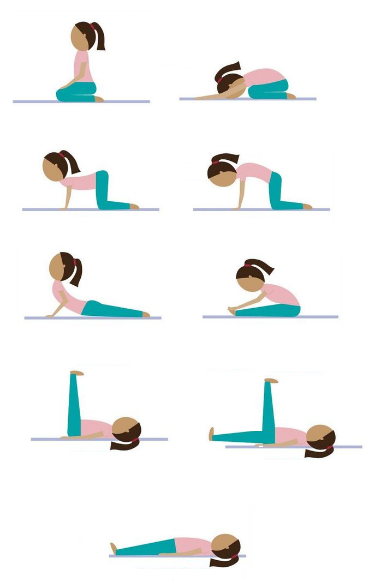 